Sírvase reemplazar la lista de signatarios de las propuestas comunes africanas por el texto adjunto.En el cuadro siguiente se enumeran las propuestas de la Unión Africana de Telecomunicaciones a la PP-18 de la UIT y las administraciones que apoyan las propuestas comunes africanas:______________Conferencia de Plenipotenciarios (PP-18)
Dubái, 29 de octubre – 16 de noviembre de 2018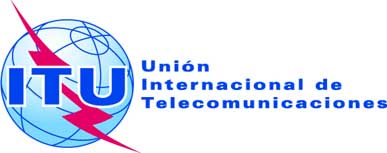 SESIÓN PLENARIACorrigéndum 2 al
Documento 55-S2 de noviembre de 2018Original: inglésAdministraciones de la Unión Africana de TelecomunicacionesAdministraciones de la Unión Africana de TelecomunicacionesPROPUESTAS COMUNES AFRICANAS PARA
LOS TRABAJOS DE LA CONFERENCIAPROPUESTAS COMUNES AFRICANAS PARA
LOS TRABAJOS DE LA CONFERENCIAEstados MiembrosDocumento PP-18/55(Add.1)Documento PP-18/55(Add.1)Documento PP-18/55(Add.1)Documento PP-18/55(Add.1)Documento PP-18/55(Add.1)Documento PP-18/55(Add.1)Documento PP-18/55(Add.1)Documento PP-18/55(Add.1)Documento PP-18/55(Add.1)Documento PP-18/55(Add.1)Documento PP-18/55(Add.1)Documento PP-18/55(Add.1)Documento PP-18/55(Add.1)Estados MiembrosAFCP/
55A1/1AFCP/
55A1/2AFCP/
55A1/3AFCP/
55A1/4AFCP/
55A1/5AFCP/
55A1/6AFCP/
55A1/7AFCP/
55A1/8AFCP/
55A1/9AFCP/
55A1/10AFCP/
55A1/11AFCP/
55A1/12AFCP/
55A1/131ArgeliaXXXXXXXXXXXXX2AngolaXXXXXXXXXXXXX3BeninXXXXXXXXXXXXX4BotswanaXXXXXXXXXXXXX5Burkina FasoXXXXXXXXXXXXX6BurundiXXXXXXXXXXXXX7CamerúnXXXXXXXXXXXXX8Cabo Verde9Centroafricana (Rep.)10ChadXXXXXXXXXXXXX11Congo (Rep. del)XXXXXXXXXXXXX12Côte d'IvoireXXXXXXXXXXXXX13Rep. Dem. del CongoXXXXXXXXXXXXX14Comoras15Djibouti16EgiptoXXXXXXXXXXXXX17Eritrea18EswatiniXXXXXXXXXXXXX19Etiopía20Guinea Ecuatorial21Gabonesa (República)XXXXXXXXXXXXX22GambiaXXXXXXXXXXXXX23GhanaXXXXXXXXXXXXX24Guinea25Guinea-Bissau26KenyaXXXXXXXXXXXXX27Lesotho28Liberia29Libia30Madagascar31Malawi32MalíXXXXXXXXXXXXX33MauritaniaXXXXXXXXXXXXX34Mauricio35MarruecosXXXXXXXXXX36MozambiqueXXXXXXXXXXXXX37NamibiaXXXXXXXXXXXXX38NígerXXXXXXXXXXXXX39NigeriaXXXXXXXXXXXXX40RwandaXXXXXXXXXXXXX41Santo Tomé y Príncipe42SenegalXXXXXXXXXXXXX43Seychelles44Sierra Leona45SomaliaXXXXXXXXXXXXX46Sudafricana (Rep.)XXXXXXXXXXXXX47Sudán del Sur48SudánXXXXXXXXXXXXX49TanzaníaXXXXXXXXXXXXX50Togolesa (República)XXXXXXXXXXXXX51TúnezXXXXXXXXXXXXX52UgandaXXXXXXXXXXXXX53ZambiaXXXXXXXXXXXXX55ZimbabweXXXXXXXXXXXXXTotal CosignatariosTotal Cosignatarios35353535353535353534353434Estados MiembrosDocumento PP-18/55(Add.2)Documento PP-18/55(Add.2)Documento PP-18/55(Add.2)Documento PP-18/55(Add.2)Documento PP-18/55(Add.2)Documento PP-18/55(Add.2)Documento PP-18/55(Add.3)Documento PP-18/55(Add.3)Documento PP-18/55(Add.3)Documento PP-18/55(Add.3)Documento PP-18/55(Add.3)Documento PP-18/55(Add.3)Documento PP-18/55(Add.3)Documento PP-18/55(Add.3)Documento PP-18/55(Add.3)Documento PP-18/55(Add.3)Estados MiembrosAFCP/
55A2/1AFCP/
55A2/2AFCP/
55A2/3AFCP/
55A2/4AFCP/
55A2/5AFCP/
55A2/6AFCP/
55A3/1AFCP/
55A3/2AFCP/
55A3/3AFCP/
55A3/4AFCP/
55A3/5AFCP/
55A3/6AFCP/
55A3/7AFCP/
55A3/8AFCP/
55A3/9AFCP/
55A3/101ArgeliaXXXXXXXXXXXXXXXX2AngolaXXXXXXXXXXXXXXXX3BeninXXXXXXXXXXXXXXXX4BotswanaXXXXXXXXXXXXXXXX5Burkina FasoXXXXXXXXXXXXXXXX6BurundiXXXXXXXXXXXXXXXX7CamerúnXXXXXXXXXXXXXXXX8Cabo Verde9Centroafricana (Rep.)10ChadXXXXXXXXXXXXXXXX11Congo (Rep. del)XXXXXXXXXXXXXXXX12Côte d'IvoireXXXXXXXXXXXXXXXX13Rep. Dem. del CongoXXXXXXXXXXXXXXXX14Comoras15Djibouti16EgiptoXXXXXXXXXXXXXXXX17Eritrea18EswatiniXXXXXXXXXXXXXXXX19Etiopía20Guinea Ecuatorial21Gabonesa (República)XXXXXXXXXXXXXXXX22GambiaXXXXXXXXXXXXXXXX23GhanaXXXXXXXXXXXXXXXX24Guinea25Guinea-Bissau26KenyaXXXXXXXXXXXXXXXX27Lesotho28Liberia29Libia30Madagascar31Malawi32MalíXXXXXXXXXXXXXXXX33MauritaniaXXXXXXXXXXXXXXXX34Mauricio35MarruecosXXXXXXXXXXXX36MozambiqueXXXXXXXXXXXXXXXX37NamibiaXXXXXXXXXXXXXXXX38NígerXXXXXXXXXXXXXXXX39NigeriaXXXXXXXXXXXXXXXX40RwandaXXXXXXXXXXXXXXXX41Santo Tomé y Príncipe42SenegalXXXXXXXXXXXXXXXX43Seychelles44Sierra Leona45SomaliaXXXXXXXXXXXXXXXX46Sudafricana (Rep.)XXXXXXXXXXXXXXXX47Sudán del Sur48SudánXXXXXXXXXXXXXXXX49TanzaníaXXXXXXXXXXXXXXXX50Togolesa (República)XXXXXXXXXXXXXXXX51TúnezXXXXXXXXXXXXXXXX52UgandaXXXXXXXXXXXXXXXX53ZambiaXXXXXXXXXXXXXXXX55ZimbabweXXXXXXXXXXXXXXXXTotal CosignatariosTotal Cosignatarios35353535343535343535343535343535Estados MiembrosDocumento PP-18/55(Add.4)Documento PP-18/55(Add.4)Documento PP-18/55(Add.4)Documento PP-18/55(Add.4)Documento PP-18/55(Add.4)Documento PP-18/55(Add.4)Documento PP-18/55(Add.4)Documento PP-18/55(Add.4)Documento PP-18/55(Add.4)Documento PP-18/55(Add.4)Documento PP-18/55(Add.4)Documento PP-18/55(Add.4)Doc. PP-18/
55(Add.5)Doc. PP-18/
55(Add.5)Doc. PP-18/
55(Add.6)Estados MiembrosAFCP/
55A4/1AFCP/
55A4/2AFCP/
55A4/3AFCP/
55A4/4AFCP/
55A4/5AFCP/
55A4/6AFCP/
55A4/7AFCP/
55A4/8AFCP/
55A4/9AFCP/
55A4/10AFCP/
55A4/11AFCP/
55A4/12AFCP/
55A5/1AFCP/
55A5/2AFCP/
55A6/11ArgeliaXXXXXXXXXXXXXXX2AngolaXXXXXXXXXXXXXXX3BeninXXXXXXXXXXXXXXX4BotswanaXXXXXXXXXXXXXXX5Burkina FasoXXXXXXXXXXXXXXX6BurundiXXXXXXXXXXXXXXX7CamerúnXXXXXXXXXXXXXXX8Cabo Verde9Centroafricana (Rep.)10ChadXXXXXXXXXXXXXXX11Congo (Rep. del)XXXXXXXXXXXXXXX12Côte d'IvoireXXXXXXXXXXXXXXX13Rep. Dem. del CongoXXXXXXXXXXXXXXX14Comoras15Djibouti16EgiptoXXXXXXXXXXXXXXX17Eritrea18EswatiniXXXXXXXXXXXXXXX19Etiopía20Guinea Ecuatorial21Gabonesa (República)XXXXXXXXXXXXXXX22GambiaXXXXXXXXXXXXXXX23GhanaXXXXXXXXXXXXXXX24Guinea25Guinea-Bissau26KenyaXXXXXXXXXXXXXXX27Lesotho28Liberia29Libia30Madagascar31Malawi32MalíXXXXXXXXXXXXXXX33MauritaniaXXXXXXXXXXXXXXX34Mauricio35MarruecosXXXXXXXXXXXXX36MozambiqueXXXXXXXXXXXXXXX37NamibiaXXXXXXXXXXXXXXX38NígerXXXXXXXXXXXXXXX39NigeriaXXXXXXXXXXXXXXX40RwandaXXXXXXXXXXXXXXX41Santo Tomé y Príncipe42SenegalXXXXXXXXXXXXXXX43Seychelles44Sierra Leona45SomaliaXXXXXXXXXXXXXXX46Sudafricana (Rep.)XXXXXXXXXXXXXXX47Sudán del Sur48SudánXXXXXXXXXXXXXXX49TanzaníaXXXXXXXXXXXXXXX50Togolesa (República)XXXXXXXXXXXXXXX51TúnezXXXXXXXXXXXXXXX52UgandaXXXXXXXXXXXXXXX53ZambiaXXXXXXXXXXXXXXX55ZimbabweXXXXXXXXXXXXXXXTotal CosignatariosTotal Cosignatarios353534343535353535353535353535